АДМИНИСТРАЦИЯ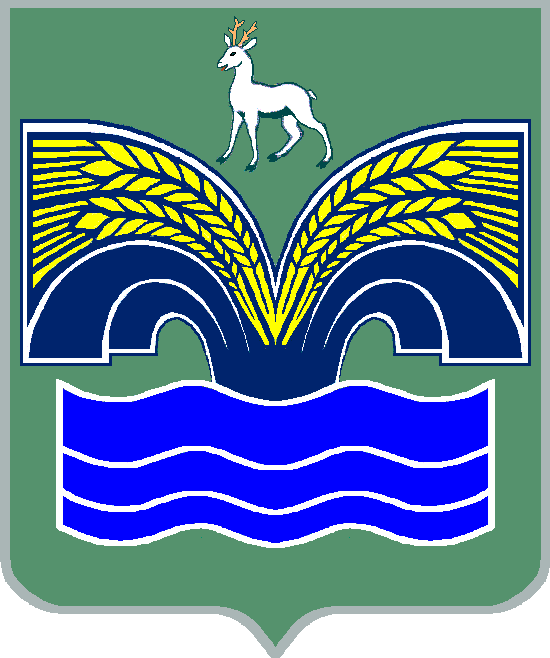 ГОРОДСКОГО ПОСЕЛЕНИЯ МИРНЫЙМУНИЦИПАЛЬНОГО РАЙОНА КРАСНОЯРСКИЙСАМАРСКОЙ ОБЛАСТИПОСТАНОВЛЕНИЕот 6 февраля 2023 года № 15О внесении изменений в Постановление от 08.10.2020 № 96 «Об утверждении Положения о жилищной комиссии администрации городского поселения Мирный муниципального района Красноярский Самарской области»В связи с кадровыми изменениями администрация городского поселения Мирный муниципального района Красноярский Самарской области ПОСТАНОВЛЯЕТ:Принять Состав жилищной комиссии Администрации городского поселения Мирный муниципального района Красноярский Самарской области утвержденное постановлением Администрации городского поселения Мирный муниципального района Красноярский Самарской области от 08 октября 2020 года № 96 в редакции Приложения № 1 к настоящему Постановлению.	2. Опубликовать настоящее постановление в газете «Красноярский вестник» и разместить на официальном сайте администрации муниципального района Красноярский в разделе «Поселения/Мирный». 3. Настоящее постановление вступает в силу со дня его подписания.Глава городского поселения Мирный                                                        муниципального района Красноярский  Самарской области                                                                   А.А. МартыновПриложение к Постановлению администрации городского поселения Мирный муниципального района Красноярский Самарской областиот 06 февраля 2023 года № 15СОСТАВЖИЛИЩНОЙ КОМИССИИ АДМИНИСТРАЦИИ ГОРОДСКОГО ПОСЕЛЕНИЯ МИРНЫЙ МУНИЦИПАЛЬНОГО РАЙОНА КРАСНОЯРСКИЙ САМАРСКОЙ ОБЛАСТИПредседатель Жилищной комиссии: Половинкин А.В. - заместитель главы городского поселения Мирный муниципального района Красноярский Самарской области.Секретарь Жилищной комиссии:Башкирова Е.В. - специалист Администрации городского поселения Мирный муниципального района Красноярский Самарской области.Члены Жилищной комиссии:Федотова О.В. - председатель Собрания представителей городского поселения Мирный муниципального района Красноярский Самарской области;Разборщикова Л.В. - специалист по вопросам семьи, материнства и детства Администрации городского поселения Мирный муниципального района Красноярский Самарской области;(по согласованию)Джалладов Р.З. - руководитель МКУ «Мир» городского поселения Мирный муниципального района Красноярский Самарской области;Сульдяйкин А.Д. - бригадир по благоустройству МКУ «Мир» городского поселения Мирный муниципального района Красноярский Самарской области.